	CMHA Meeting Minutes						     April 6, 2021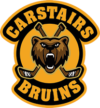 In Attendance: Paula Schmick-Roy, Richard Herbert, Brittany Tishenko, Darren Owen, Jeremy Yousph, Melissa Breau, Christofer Atchison, Jessie Cooper, Jill Mader.   Meeting called to order at 7:34 pm.Approval of February 2nd, 2021. Jeremy 1st, Jessie 2ndApproval of Agenda. Paula 1st, Christofer 2nd.Board updates:Treasurer: Darren’s 2nd last meeting as treasurer.2 cheques outstanding (hockey AB $7000, 1 ref)Balance- $3839.50- everything paid for2 GIC’s due this month. Cash it in to get by for now and then put it back in @ this time next year. Due owe for one Hockey AB bill- will pay whenever we have money.Registrar: Pull kids back from other Associations back- Brittany made motion, Jessie 2nd. All in favorNew Business:Opening Registration:May 1st registration should not increase fees. Ice fees may go up, but we should not have to raise our fees.Pay by August 1st to get early bird pricing, regular dues by Oct 31st. 6-month payment plant still available. Early registration & paid in full, name goes into a draw.Number of teams:2 Atom mainstream3 Novice Mainstream 3 Tyke1 Peewee/1 Atom female.Smaller teams are better regardless of pushback.Female- Edge section- hope to work together.Ice- no more ice in town. We have ice until 8:45 Tuesdays and Thursdays. We need to include girls in town. Didsbury has ice now so no colts and less RMAA ice time needed.Board positions:Ice Coordinator: Would like someone from tyke/novice age so they will be with us for a while.2/27 director- Dean will helpSpecial events and fundraising (sponsorship)- probably no tourneys. Novice gifts need to go out (draw for early bird paid in full registration). A rep from each team ideal.Criminal checks:RCMP did not like vulnerable sector checks. If we get a proper letter head asking may help. Need to check with CAHL/Hockey AB to see if the need it.Need a policy for CMHA- What if someone has a positive hit on their vulnerable check. Some issues are a no, others need to be decided by a board decision. This would need to be changed at the AGM. For example- coaches/assistants need one every couple of years.Jessie- Hockey AB changes.Report to league instead of Hockey AB. League will them report to hockey AB (2&27/CAHL/Rocky) President of association will be on these boards (rural together/major centers together)Get rid of everything but RAMP, get rid of Goal line.Town of Carstairs- consulting firm to look at where recreation money will go (field house, ice sheet, soccer etc) We want an ice sheet, set up for it.Jason Trottier Memorial- $855 to date. Letter drafted; Jeremy has excerpt to add.Board fundraisers- Start again. $750/3 year contract. You supply the sign.AGM- delay until we can do one but before the new season.Meeting adjourned @ 8:56pm.